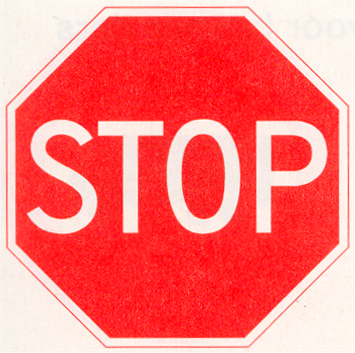 Verkeersbrigadiers; BELANGRIJK!!!Voor het nieuwe schooljaar zijn wij op zoek naar nieuwe verkeersbrigadiers!!Elk jaar is het weer een hele klus om voldoende verkeersbrigadiers te vinden. Wij hopen daarom ook dat iedereen zich aangesproken voelt door deze oproep en serieus wil overwegen om verkeersbrigadier te worden. Het is een kleine moeite, kost weinig tijd, is niet moeilijk ....... maar wel heeeeeel erg belangrijk!Voor aanmeldingen en/of informatie kun je terecht bij Chantal Toonders (dush4u@gmail.com)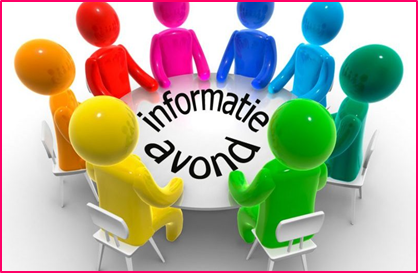 Informatieavond nieuwe schooljaarOp dinsdag 18 juni om 19.00 uur staat er een algemene informatieavond gepland om gezamenlijk even terug te kijken op dit schooljaar, en om alvast vooruit te kijken naar het aankomend schooljaar. We hopen u daar allen te mogen ontmoeten.SchoolreisjeAanstaande donderdag, 13 juni, gaan alle groepen (behalve groep 8) op schoolreisje. De informatie hierover is al verstrekt. Wij wensen alle leerlingen een hele fijne dag!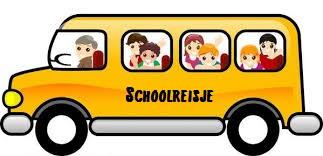 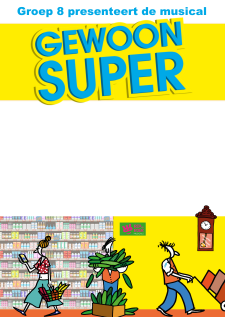 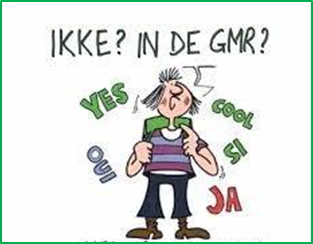 Vacature oudergeleding GMRDe GMR (Gemeenschappelijke MedezeggenschapsRaad van SKOzoK) is op zoek naar ouders die de GMR willen komen versterken. Lijkt dit je interessant, dan kun je je aanmelden bij de GMR.Zie bijlage voor meer informatie.PinksterweekendHet lange Pinksterweekend staat voor de deur. Wij wensen iedereen een heel fijn weekend, en zien de kinderen dinsdag weer graag op school!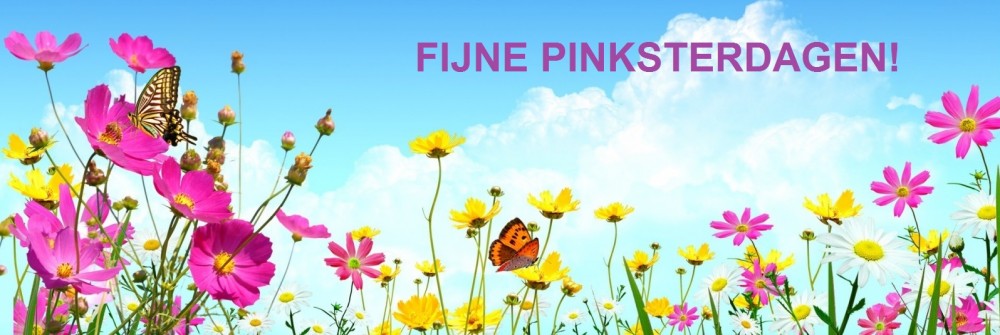 